	                                                           South East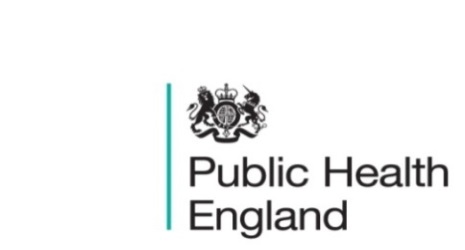 Novel coronavirus: background informationInformation on novel coronavirus (COVID-19) including epidemiology, virology and clinical features. GuidanceLKIS SE intelligence update – April 2020PHE South East main telephone number for all locations - 0344 225 3861 Follow us on Twitter @PHE_SouthEastIf you want to be included in the mailing list for this bulletin, please contact sue.hall@phe.gov.uk